Методическая разработка внеклассного занятияпо теме « Математический конкурс «Лучше и быстрее»»Цели занятия:-привитие познавательного интереса к математике; - развитие логического мышления, памяти, внимания, воображения,творческих способностей учащихся; -формирование умения сравнивать, обобщать и систематизировать знания.Задачи: -воспитывать математическую культуру; - развивать интерес к учению.Оборудование: наглядный материал в виде карточек с геометрическими фигурами, ребусом, набором слов, индивидуальные карточки.Ход занятияI.Организационный моментПрозвенел звонок для нас,Все зашли спокойно в класс,Встали все у парт красиво,Поздоровались учтиво,Тихо сели, спинки прямо.Все с улыбочкой вздохнемИ наш урок начнем.Постановка темы и целей урокаУчитель:Здравствуйте, ребята. Сейчас мы с вами проведём увлекательный конкурс, который закрепит ваши знания о математике. Мы не только будем соревноваться, но и узнаем много интересного о математике.Но для начала давайте познакомимся с нашими уважаемыми членами жюри.---------------------------представление жюри---------------Учитель:  Ребята, мы заранее с вами разделились на 3 команды. Сейчас каждой команде необходимо выбрать капитана и придумать девиз. Вы готовы? Начнём.Представление команд:1 команда: «Оптимисты»
Девиз:
Наш девиз: Не унывать!
Все пройти и все узнать!2команда: «Банда»Девиз: Мы весёлая команда,
Потому что мы «Б-А-Н-Д-А»!
Ни шагу назад! Ни шагу на месте!
А только вперед! И только все вместе!3 команда: «Лучик»Девиз:Хоть свет наш слаб, и мы малы,
Но мы дружны, и тем сильны.Учитель :Молодцы, ребята. Вот мы и познакомились с каждой  командой. Ну что ж начнём наш конкурс.II.Устный счёт1конкурс «Разминка»Учитель: Сейчас я зачитываю каждой команде по одной задаче. За каждый правильный ответ команда получает 1 жетон. Чья команда затрудняется в ответе- право испытать свои силы  предоставляется  следующей команде.1)  Над рекой летели птицы:Голубь, щука, 2 синицы,2 стрижа и 5 гусей.Сколько птиц? Ответь скорей!2)Три бельчонка маму-белку,Ждали около дупла.Им на завтрак мама-белкаТриста шишек принесла,Разделила на троих.Сколько каждому из них?3) Я к реке иду из дома,А навстречу - сто знакомых.Вдруг один из ста ребят,Тот, что был с сачком в руке,Повернуть решил назад.Сколько нас идет к реке? 4) На столе стоят 3 стакана с вишней. Костя съел один стакан вишни. Сколько стаканов осталось? 5) Сколько ушей у трех мышей?6) Крошечка-Хаврошечка пошла в лес со своими сестрами - Одноглазкой, Двуглазкой и Триглазкой. Сколько всего глаз было у честной компании?------ответы команд(за правильный ответ команда получает 1 жетон--------2 конкурс «Математический словарь»Учитель:  В этом конкурсе я буду задавать вопросы сразу  всем    командам. Я буду зачитывать вам начало, а вы должны закончить его одним словом, написав ответы на листочке.Результат сложения…Длина умноженная на ширину …На него нельзя делить… При счете используем …Часть суток от утра до вечера…Инструмент для построения отрезков…Действие, противоположное умножению…Им чертят круг …Делимое, делитель …Сумма длин всех сторон…Учитель: на этом этапе  данный конкурс  подошёл к концу .Сейчас наши члены жюри подсчитают ваши ответы.-----жюри подсчитывают ответы;чья команда набрала большее количество правильных ответов получает один жетон-------3 конкурс «Назови слово на букву…»Учитель:Ребята, каждой команде я раздам карточки с предложениями,а вам  необходимо заменить его одним словом, связанным с математикой.1команда: Слова на буквку «П»Сумма длин всех сторон …Знак сложения…Результат умножения…Геометрическая фигура,четырёхугольник…Линия,не имеющая ни начала,ни конца…  2 команда: Слова на букву  «К»Прибор, облегчающий выполнение расчётов …Геометрическая фигура, у которой все стороны равны …1000 грамм-это…Денежная единица в Беларуси…1000метров-…3команда:Слова на букву  «Д»100см-это…Делимое…???.частное …Линейный размер предмета в продольном направлении…Соседями этого числа являются 8 и 10…Число, состоящие из 2 чисел называется…Учитель: И так, ребята ,закончили задание. Передаём карточки жюри.А сами немного разомнёмся.  III.ФизминуткаМы немного отдохнём,Ну что ж ребята-начнём.Физминутка для общего тонуса: А теперь все тихо встали,Дружно руки вверх подняли.Дорога не тропинка,Дорога не канава.Сперва смотри налево,Затем смотри направо.Ты направо повернись и соседу улыбнись.Топни правою ногой: раз, два, три.Покачай-ка головой: раз- два- три.Руки вверх ты подними и прохлопай: раз ,два, три.Физминутка для глаз:Глазки видят всё вокругОбведу я ими круг.(Рисуем глазами  круг)Глазкам видеть всё дано, где окно ,а где кино.(Рисуем глазами знак бесконечности)Обведу я ими круг,Погляжу на мир вокруг.(рисуем глазами круг)Физминутка для кистей рук:Мы ладошкой потрясём,Каждый пальчик разомнём.(Сгибаем-разгибаем пальцы)1,2,3,4,5(по очереди загибаем пальчики)Мы начнём опять писать.Чтоб красиво нам писать, нужно пальчики размять.( Сгибаем-разгибаем пальцы)1,2,3,4,5(по очереди загибаем пальчики)Мы садимся вновь писать.IV.Конкур «Словесная абракадабра»   4 конкурс «Разгадайте анаграмму»Учитель: Сейчас каждая команда получит карточки, на которых написаны буквы в хаотичном порядке. Нужно расставить буквы в такой последовательности, чтобы получилось слово.1 команда:УСМАМ  РАПЯМЯ  Ыватинеча 2 команда: САСАМ МСУИН  НИЕЖЕОНМУ3команда:        ЛЕДЕНЕИ         ЗАРЬТНОС         ЛОСНЕЖЕИУчитель:на этом этапе  данный конкурс  подошёл к концу .Сейчас наши члены жюри подсчитают ваши ответы.-----жюри подсчитывают ответы; чья команда набрала большее количество правильных ответов получает один жетон; если все команды дали правильные ответы-получают 1 жетон-------5 конкурс «Разгадай ребусы»Учитель: Ребята, на карточках записаны  ребусы, которые вам необходимо разгадать. Чья команда справится быстрее и выполнит задание правильно-получает 1 жетон.По 100 вой40 АКо 100 чка7 я3 тонУчитель: И так, команда «Лучик» справилась быстрее и правильно разгадала все ребусы. Ребята, вы получаете 1 жетон.6 конкурс «Расставь знаки действий»Учитель: Вам даются карточки. На них написаны только числа и ответы. Расставьте знаки действий, и, если нужно, скобки, чтобы получилось равенство.5_5_5=25_5_4=54_2_6_3_5=10
Учитель: Молодцы ,ребята, быстро справляетесь со всеми заданиями.-----Команда, которая правильно выполнила все задания получает 1 жетон--7 конкурс «Кто сильней?»Учитель: Ребята, сейчас я зачту вам стихотворение, а вы внимательно послушайте его.Две компании ребят,Ухватились за канат.Та компания, где Клава,Тянет-тянет-тянет вправо,Та компания, где Сева тянет –тянет-тянет влево.Рассчитайте поскорей,Чья компания сильней.Учитель: Сейчас каждая команда получит карточку с строкой букв. Вам необходимо составить и сосчитать имена ребят. Выиграет та команда, где больше имён.1 команда:СЕВАЛЯЛЯШАРТЁМ2 команда:КЛАВАДИМАРАТАНЯ3команда:ВИКАРИНАТАШАРТЁМУчитель: Сейчас наши члены жюри подсчитают ваше количество имён и определят, кто достоин жетона.-------члены жюри подсчитывают кол-во имён и дают 1 жетон выигравшей команде-------8 конкурс «Кто верней и кто быстрей?»Учитель: В трех квадратах одинаковые фигуры. Проследите за тем, как меняется их расположение, и заполните пустые клетки четвертого квадрата. Выиграет та команда,которая справится быстрее.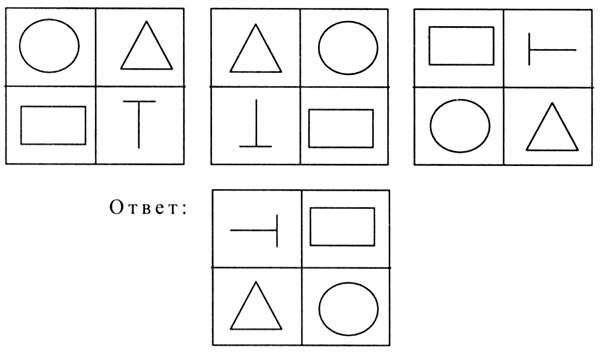 Учитель: Молодцы, ребята.---------жюри определяет победителя---------9 конкурс «Какое число лишнее?»Учитель: Внимание команды! Из предложенных цифр в геометрических фигурах вам необходимо выбрать лишнюю. Выиграет та команда, которая справится быстрее.1 команда: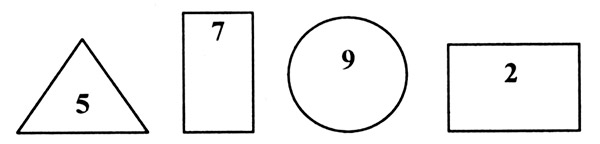 2 команда: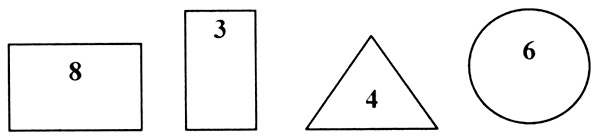 3 команда:Учитель: Ребята, вы вновь справились с заданием на отлично.Сейчас наше жюри определит, кто был быстрее и правильно выполнил задание.----------жюри определяет ----даёт 1 жетон команде---------Учитель: Попрошу встать капитанов команд           И пусть острей кипит борьба,      Сложней соревнования,Успех решает не судьбаА только ваши знания.Расскажу я вам рассказВ полтора десятка фраз.Лишь скажу я слово «три»-(Хлопнуть в ладоши)Приз немедленно бери!Однажды щуку мы поймали,Распотрошили, а внуТРИ…..Ребёшек мелких увидалиИ не одну, а целых…..две.Мечтает мальчик закаленныйСтать олимпийским чемпионом.Смотри, на старте не хиТРИ,А ЖДИ КОМАНДУ : «Раз, два, ….марш!»Когда стихи запомнить хочешь.Их не зубри до поздней ночи,А про себя их повториРазок, другой, лучше….пять!Недавно поезд на вокзале Мне ТРИ часа пришлось прождать.Но что ж вы приз ,друзья,не брали,Когда была возможность брать?Учитель: Самым проворным и внимательным капитаном у нас был капитан команды «Лучик», он приносит своей команде сразу 3 жетона.Учитель: Сейчас капитаны будут отгадывать математический кроссворд. Я буду зачитывать вопросы, а вы будете вписывать в клеточки кроссворда свои ответы. Кто же первым угадает фамилию древнегреческого математика, под номером 1 по вертикали?(каждому капитану даётся карточка с кроссвордом, а учитель зачитывает вопросы по очереди)Вопросы:1. Старинная мера длины, равная расстоянию между растянутыми большим и указательным пальцами.2. Десятая часть метра.3. Знак, обозначающий число.4. Ее узнают, когда получают квартиру. Если большая, то радуются.5. Промежуток времени, равный 12 месяцам.6. Математический знак в виде закругленной черты.7. Линия, которая не имеет ни начала, ни конца.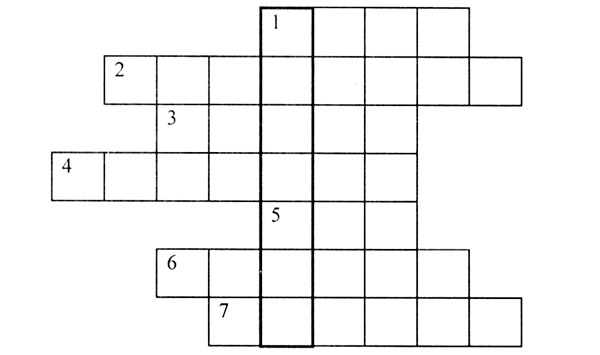 ---------капитан чьей команды первый заполнил все клеточки получает 3 жетона----V.Подведение итоговУчитель: Какие же вы молодцы, ребята, как активно вы участвовали  во всех конкурсах. Но это конкурс, поэтому должен быть  победитель. Предоставим слово нашему жюри.Жюри: Дорогие ребята! Вы все сегодня доказали ,что любите математику и отлично знаете её. Вы показали, какие вы внимательные, как вы логично рассуждаете. Вы большие молодцы!------------Члены жюри объявляют победителя----Награждение команды(вручение медалей учащимся выигравшей команды и грамоты капитанам оставшихся команд за участие)Учитель: На этом наш конкурс подошёл к концу! Спасибо за урок. До встречи!Ответы: Конкурс №1 1)102)1003)Двое4)Три стакана5)66)8Конкурс№2(Сумма.) (площадь). (Нуль.) (цифры). (День.) (Линейка.) (Деление.)(Циркуль.)(частное).(Периметр.)Конкурс№31команда: 1)Периметр2)Плюс3)Произведение4)Прямоугольник5)Прямая      2 команда: 1)Калькулятор2)Квадрат3)Килограмм4) Копейка5)Километр3команда:1)Дециметр2)Делитель3)Длина4)Девять5)Двузначное4 конкурс:1 команда: Сумма, прямая, вычитание2 команда: Масса, минус, умножение3команда:деление,разность,сложениеКонкурс: Постовой, Сорока, Косточка, Семья, Тритон6Конкурс:Ответ:(5+5):5=2;Ответ:5:5+4=5;
Ответ:4+2+6+3-5=107конкурс: 1 команда:СЕВАЛЯЛЯШАРТЁМ (Сева, Валя, Артём, Ева)2 команда:КЛАВАДИМАРАТАНЯ(Клава, Вадим, Дима, Таня, Марат)3команда:ВИКАРИНАТАШАРТЁМ(Вика, Карина, Арина, Наташа, Артём)8конкурс9конкурс:1 команда: Ответ:2 ,т.к. чётное2 команда: Ответ:3 ,т.к. нечётное3 команда:Ответ:9,т.к. однозначноеКонкурс капитанов: Ответы:По вертикали: 1. Пифагор.По горизонтали: 1. Пядь. 2. Дециметр. 3. Цифра. 4. Площадь. 5. Год. 6. Скобка. 7. Прямая.Список использованных источниковАсташова, А. Н. Дифференцированный подход к обучению на уроках математики/ А.Н. Асташова – Мозырь: Белый Ветер, 2001. – 96с.Загурская, Е. Л. Использование активных форм и методов обучения в работе с младшими школьниками: метод пособие / Е.Л. Загурская. – Мозырь: ООО ИД «Белый ветер», 2006. – 56, [4] с.Титкова, Т.В. Открытые уроки: 1-4 классы / Т.В. Титкова, Э.З. Горбачева, Л.В. Цыганок. – М.: ВАКО, 2008. – 288с. – (Мастерская учителя). Лавриненко, Г. А. задания развивающего характера по математике: Пособие для учителей начальных классов/  Г. А. Лавриненко. – Саратов: Лицей, 2002. – 192 с. Интернет– источникиАллакулова, Г. Ю. Сборник «Физкультминутки»/ Г. Ю. Аллакулова // kopilkaurokov.ru – сайт для учителей [Электронный ресурс.]– Режим доступа: https:// kopilkaurokov.ru /nachalniyeKlassi/ prochee/ sbornik-fizkui-tminurki(дата обращения: 14.05.2018).Степаненко, В. И. Стихи для проведения организационных моментов на уроках в начальных классах / В. И. Степаненко / / урок. рф. [Электронный ресурс]. – Режим достпа: http / / урок. рф /library / /stihi_dlya_provedenia_organizacionnih_momentov__na_184427. Html (дата обращения: 15.05.2018)Математические ребусы для 1, 2, 3, 4, 5, 6 классов с ответами: как самому придумать математические ребусы для ребенка? / / Qulady [Электронный ресурс]. – Режим доступа: http: / / qulady. ru / matematicheskie-rebusy-dlya-1-2-3-4-5-6-klassov-s-otvetami-kak-samomu-pridumat-matematicheskie-rebusy-dlya-rebenka.html (дата обращения (04.06.2018)